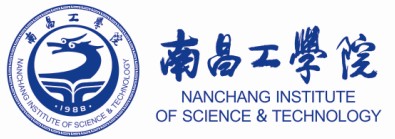 本 科 生 在 读 证 明兹证明        ，性别    ，    年  月  日出生，        学号为            ，身份证号为                  ，系我校              学院          专业    级全日制在读     大学生，学制    年。特此证明。南昌工学院国际合作与交流处                               20   年   月   日CERTIFICATETo whom it may concern,This is to certify that Mr(Ms)       ,born on         , Student No:              , ID number:                   , has been enrolled as a Bachelor Degree candidate majoring in                            ，since          . The student is currently studying in the       year of_______   educational system in Nanchang Institute of Science & Technology, PRC.International Exchange and Cooperation Office, Nanchang Institute of Science & Technology, PRC.